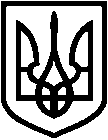 СВАТІВСЬКА РАЙОННА ДЕРЖАВНА АДМІНІСТРАЦІЯ ЛУГАНСЬКОЇ ОБЛАСТІРОЗПОРЯДЖЕННЯголови районної державної адміністрації20.03.2018	м. Сватове	№ 177  Про дострокове припиненнядоговору оренди землі наданоїТОВ «АСТЕЛІТ» (ТОВ «ЛАЙФСЕЛЛ») Розглянувши заяву представника ТОВ «Л……….» 
К………… від 13 лютого 2018 року (додається), який діє на підставі довіреності від 13 листопада 2017 року зареєстрованої  в реєстрі за № 288/17, з пропозицією про дострокове припинення договору оренди землі, укладеного 25 травня 2007 року між Сватівською райдержаджміністрацією та  ТОВ «А………» (змінено назву на ТОВ «Л…………… підставі протоколу № 81 загальних зборів учасників Товариства з обмеженою відповідальністю «А…………» (копія додається)), відповідно до Закону України «Про оренду землі», статей 6, 41 Закону України «Про місцеві державні адміністрації», статей 17, 141 Земельного кодексу України, статей 651, 654 Цивільного кодексу України:1. Погодити дострокове розірвання за взаємною згодою сторін договору оренди землі від 25 травня 2007 року, який зареєстрований у Сватівському районному реєстраційному офісі Луганської регіональної філії Центру ДЗК 19.06.2007 за № 240840/040741700049 (земельна ділянка загальною площею            0,03 га для розміщення та обслуговування телекомунікаційного обладнання мобільного зв’язку, розташована за межами населених пунктів, яка за даними державного земельного кадастру враховується на території Містківської сільської ради Сватівського району Луганської області), у зв’язку з переходом права власності на споруду електрозв’язку на підставі договору купівлі-продажу від          16 березня 2016 року № АТМ15USU1049 (копія додається).2. Відділу правового забезпечення апарату райдержадміністрації 
(Гиря І.Л.) підготувати проект Додаткової угоди про дострокове припинення договору оренди землі від 25 травня 2007 року, який зареєстрований у Сватівському районному реєстраційному офісі Луганської регіональної філії Центру ДЗК 19.06.2007 за № 240840/040741700049, між Сватівською 
райдержаджміністрацією та ТОВ «А……………..» (змінено назву на                              ТОВ «Л……….».	3. Контроль за виконанням цього розпорядження залишаю за собою.  Перший заступник голови,  в.о. голови райдержадміністрації                                      О.В.Либа